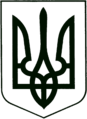 УКРАЇНА
МОГИЛІВ-ПОДІЛЬСЬКА МІСЬКА РАДА
ВІННИЦЬКОЇ ОБЛАСТІВИКОНАВЧИЙ КОМІТЕТ                                                           РІШЕННЯ №116Від 30 травня 2024 року                                              м. Могилів-ПодільськийПро надання висновку про доцільністьпозбавлення батьківських правКеруючись ст. 34 Закону України «Про місцеве самоврядування в Україні», відповідно до ст.ст. 19, 141, 150, 151, 152, 155, 164, 165, 171 Сімейного кодексу України, Закону України «Про органи і служби у справах дітей та спеціальні установи для дітей», постанови Кабінету Міністрів України від 24.09.2008 №866 «Питання діяльності органів опіки та піклування, пов’язані із захистом прав дітей», розглянувши матеріали, що надійшли до служби у справах дітей міської ради, беручи до уваги рішення комісії з питань захисту прав дитини від 16.05.2024 №7, з метою забезпечення прав, свобод та законних інтересів дітей, -виконавчий комітет міської ради ВИРІШИВ:1. Надати висновок про доцільність позбавлення батьківських прав гр. _______________, __________ року народження, відносно його малолітнього сина, ____________, ___________ року народження, згідно з додатком 1, що додається.2. Надати висновок про доцільність позбавлення батьківських прав гр. _________________, ____________ року народження, відносно її малолітнього сина, _________________, __________ року народження, згідно з додатком 2, що додається.3. Надати висновок про доцільність позбавлення батьківських прав гр. _______________, ______________ року народження, відносно її неповнолітньої доньки, __________________, ___________ року народження, згідно з додатком 3, що додається.4. Надати висновок про доцільність позбавлення батьківських прав гр. _____________, ____________ року народження, відносно його неповнолітнього сина, _________________, _____________ року народження, згідно з додатком 4, що додається.5. Контроль за виконанням даного рішення покласти на заступника   міського голови з питань діяльності виконавчих органів Слободянюка М.В.         Міський голова                                                     Геннадій ГЛУХМАНЮК                                                                                               Додаток 1						                      до рішення виконавчого                                                                                    комітету міської ради                                                                                    від 30 травня 2024 року №116ВИСНОВОКоргану опіки та піклування при виконавчому комітетіМогилів-Подільської міської ради про доцільність позбавлення батьківських правСлужбою у справах дітей Могилів-Подільської міської ради розглянуто та вивчено документи, представлені громадянкою ____________, яка виховує малолітнього сина, ___________, ______________року народження, щодо позбавлення батьківських прав його батька, __________________.Встановлено, що громадяни ______________ та _____________ проживали у зареєстрованому шлюбі. ______________ в них народився син, _______________. Сімейні відносини між подружжям не склалися у зв’язку з різними поглядами на життя та відсутністю взаєморозуміння і рішенням Могилів-Подільського міськрайонного суду Вінницької області від _________ шлюб між сторонами розірвано. Малолітній син з моменту розірвання шлюбу залишився проживати з матір’ю.           Питання щодо надання висновку про доцільність/недоцільність  позбавлення батьківських прав гр. ___________________ розглядалось на засіданні комісії з питань захисту прав дитини тричі: ______________ запрошувались батьки дитини. Однак, гр. _______________, на засідання комісії не з’являвся, так як не був повідомлений про їх дату та місце проведення. Місце його проживання невідоме. Зі слів матері гр. ____________________, її син за місцем реєстрації не проживає, зараз знаходиться за межами України (лист служби у справах дітей Томашпільської територіальної громади від _________________). На адвокатський запит від 23.04.2024 Головним центром обробки спеціальної інформації Державної прикордонної служби України повідомлено, що центр не має правових підстав для надання інформації про перетинання державного кордону громадянином _______________, __________ року народження, оскільки така інформація є інформацією з обмеженим доступом та стосується приватного життя особи, а тому може поширюватися лише за її згодою або в інших, передбачених законом, випадках. Мати дитини, _____________, на засіданнях комісії повідомила, що після розлучення колишній чоловік жодних батьківських обов’язків відносно дитини не виконує: не цікавиться успіхами, станом здоров’я, не приймає участі у вихованні, не піклується про фізичний стан і духовний розвиток дитини, взагалі не спілкується та не контактує з сином.          Також зазначила про наявність значної заборгованості зі сплати аліментів, а також про те, що неодноразово намагалася зв’язатися з батьком дитини та повідомити йому про свою заяву щодо позбавлення його батьківських прав через соціальні мережі Instagram та Facebook. Однак, відповідей так і не отримала.          Відповідно до довідки від 27.02.2024 №___, виданої сімейним лікарем КНП «Могилів-Подільський міський Центр первинної медико-санітарної допомоги» Могилів-Подільської міської ради Вижгою В.С., для надання медичної допомоги дитині, ______________, _________ року народження, завжди звертається матір, ________________.          Відповідно до характеристики учня ___ класу ________________, наданої Ліцеєм №3 міста Могилева-Подільського, Могилів-Подільської міської ради Вінницької області, мати дитини цікавиться навчально-виховним процесом сина, відвідує батьківські збори.          З метою з’ясування відомостей та умов проживання, працівниками служби у справах дітей міської ради 29.03.2024 здійснено обстеження житлово – побутових умов за адресою проживання матері та дитини, та встановлено наступне: _______________ зі своєю матір’ю, вітчимом та рідною сестрою, ____________, проживають у приватному будинку зі всіма зручностями та комунікаціями за адресою: _______________________, який складається з п’яти кімнат, коридору, кухні, ванної кімнати. В будинку чисто, зроблено сучасний ремонт, наявні меблі та побутова техніка. Хлопчик має окрему кімнату та все необхідне для повноцінного розвитку та проживання.           Відповідно до оцінки потреб Могилів-Подільського міського територіального центру соціального обслуговування (надання соціальних послуг) потреби дитини задовольняються у повній мірі. Мати, _________, належним чином виконує батьківські обов’язки, хлопчик забезпечений усім необхідним. Складні життєві обставини в сім’ї не виявлено.Відповідно до положень статті 150 Сімейного кодексу України батьки зобов’язані піклуватися про здоров’я дитини, її фізичний, духовний та моральний розвиток, забезпечити здобуття дитиною повної загальної середньої освіти, готувати її до самостійного життя. Передача дитини на виховання іншим особам не звільняє батьків від обов’язку батьківського піклування щодо неї.Статтею 12 Закону України «Про охорону дитинства» передбачено, що на кожного з батьків покладається однакова відповідальність за виховання, навчання і розвиток дитини. Батьки або особи, які їх замінюють, мають право і зобов’язані виховувати дитину, піклуватися про її здоров’я, фізичний, духовний і моральний розвиток, навчання, створювати належні умови для розвитку її природних здібностей, поважати гідність дитини, готувати її до самостійного життя та праці.Ухилення батьків від виконання своїх обов’язків має місце, коли вони  не піклуються про фізичний і духовний розвиток дітей, їх навчання,  підготовку до самостійного життя, зокрема: не забезпечують необхідного харчування, медичного догляду, лікування дітей, що негативно впливає на їх фізичний розвиток, як складову виховання; не спілкуються з дітьми в обсязі,  необхідному для їх нормального самоусвідомлення; не надають дітям  доступу до культурних та інших духовних цінностей; не сприяють засвоєнню ними загальновизнаних норм моралі; не виявляють інтересу до їх внутрішнього світу; не створюють умов для отримання ними освіти. Зазначені фактори, як кожен окремо, так і в сукупності, можна 
розцінювати, як ухилення від виховання дітей лише за умови винної поведінки батьків, свідомого нехтування ними своїми обов’язками.          Виходячи з вищенаведеного та з метою захисту прав та інтересів дитини, враховуючи той факт, що гр. ___________________ тривалий час не  виконував своїх батьківських обов’язків та участі у вихованні дитини не приймав, долею, життям, навчанням, станом здоров’я не цікавився, виконавчий комітет Могилів-Подільської міської ради, як орган опіки та піклування, вважає за доцільне позбавлення батьківських прав гр. _________________, ___________ року народження, відносно його малолітнього сина, _________________, ___________ року народження.          Перший заступник міського голови                                          Петро БЕЗМЕЩУК                                                                                                          Додаток 2						                      до рішення виконавчого                                                                                    комітету міської ради                                                                                    від 30 травня 2024 року №116ВИСНОВОКоргану опіки та піклування при виконавчому комітетіМогилів-Подільської міської ради про доцільність позбавлення батьківських прав           Службою у справах дітей Могилів-Подільської міської ради розглянуто та вивчено документи, представлені громадянином, ____________, який виховує малолітнього сина, ___________, _________ року народження, щодо позбавлення батьківських прав його матері, _______________.Встановлено, що громадяни, ___________________ з ____________ проживали у зареєстрованому шлюбі. __________ в них народився син, ____. Однак, сімейне життя не склалося, рішенням Могилів-Подільського міськрайонного суду Вінницької області від _________ шлюб було розірвано. Відповідно до рішення Могилів-Подільського міськрайонного суду Вінницької області від ___________ було визначено місце проживання малолітньої дитини, ______________, _______ року народження, з батьком, ___________, _____ року народження.          16.05.2024 на засіданні комісії з питань захисту прав дитини     розглядалось питання щодо надання висновку про доцільність/недоцільність  позбавлення батьківських прав гр. ____________, запрошувались батьки дитини, однак, __________ на засідання комісії не з’явилась. У телефонному режимі повідомила, що на даний час перебуває поза межами громади, щодо позбавлення її батьківських прав відносно малолітнього сина, ___________, ____________ року народження не заперечує. З правовими наслідками позбавлення батьківських прав ознайомлена.          Комісією з представників служби у справах дітей міської ради _____________ здійснено візит за зареєстрованим місцем проживання гр. _______________ за адресою: _____________________, з метою обстеження житлово - побутових умов проживання. Під час візиту було з’ясовано, що гр. ______________ за даною адресою не проживає.Також батько повідомив, що мати дитини, ____________________, з моменту розірвання шлюбу жодних батьківських обов’язків відносно дитини не виконує: не цікавиться успіхами, станом здоров’я, не піклується про фізичний стан і духовний розвиток дитини, не забезпечує необхідного харчування, медичного догляду, лікування дитини, не виявляє інтересу до його внутрішнього світу, не створює умов для отримання ним освіти, тощо. Дитина з батьком і бабусею проживає вже сім років.  Гр. ________________ надала нотаріально засвідчену заяву, в якій зазначено, що вона не заперечує проти позбавлення її батьківських прав стосовно малолітнього сина, _________________, ________ року народження.Відповідно до психолого-педагогічної характеристики учня __ класу Ліцею №3 міста Могилева-Подільського, Могилів-Подільської міської ради Вінницької області ________________, хлопчик має охайний зовнішній вигляд, доглянутий. Школяр розуміє родинні зв’язки, навчальна діяльність на достатньому рівні. Батько бере участь у навчанні учня, житті Ліцею та класу. Підтримує зв’язок з класним керівником, відвідує батьківські збори.            Відповідно до довідки від __________, виданої сімейним лікарем КНП «Могилів-Подільський міський Центр первинної медико-санітарної допомоги» Могилів-Подільської міської ради Шаповаловою Людмилою Дмитрівною, довіреною особою малолітньої дитини, __________________, __________ року народження, є його батько, ____________________, ______________ року народження.           Відповідно до довідки від _____________, виданої старостою Суботівського старостинського округу, гр. ______________________, __________________ року народження, разом з сином _________, _________ року народження, проживають без реєстрації в с. _______________________.          З метою з’ясування відомостей та умов проживання, комісією _______ здійснено обстеження житлово - побутових умов за адресою проживання батька та дитини, та встановлено, що гр. __________, _____ року народження, з малолітнім сином, __________, ______ року народження, та своєю матір’ю - ______________, ____________ року народження, проживає в приватному будинку за адресою: _______________________. Житло складається з трьох кімнат, наявні всі зручності та комунікації. В будинку чисто, тепло та затишно, кімнати облаштовані меблями та побутовою технікою, наявний запас продуктів харчування. Хлопчик має окрему кімнату та все необхідне для повноцінного розвитку та проживання: окреме ліжко, шафу для одягу, письмовий стіл, іграшки, одяг та взуття відповідно віку та сезону, засоби гігієни.Відповідно до оцінки потреб Могилів-Подільського міського територіального центру соціального обслуговування (надання соціальних послуг) складних життєвих обставин в сім’ї не виявлено. Батько дитини, належним чином виконує батьківські обов’язки, хлопчик забезпечений усім необхідним для проживання та розвитку. Відповідно до положень статті 150 Сімейного кодексу України батьки зобов’язані піклуватися про здоров’я дитини, її фізичний, духовний та моральний розвиток, забезпечити здобуття дитиною повної загальної середньої освіти, готувати її до самостійного життя. Передача дитини на виховання іншим особам не звільняє батьків від обов’язку батьківського піклування щодо неї.Статтею 12 Закону України «Про охорону дитинства» передбачено, що на кожного з батьків покладається однакова відповідальність за виховання, навчання і розвиток дитини. Батьки або особи, які їх замінюють, мають право і зобов’язані виховувати дитину, піклуватися про її здоров’я, фізичний, духовний і моральний розвиток, навчання, створювати належні умови для розвитку її природних здібностей, поважати гідність дитини, готувати її до самостійного життя та праці.Ухилення батьків від виконання своїх обов’язків має місце, коли вони  не піклуються про фізичний і духовний розвиток дітей, їх навчання,  підготовку до самостійного життя, зокрема: не забезпечують необхідного харчування, медичного догляду, лікування дітей, що негативно впливає на їх фізичний розвиток, як складову виховання; не спілкуються з дітьми в обсязі,  необхідному для їх нормального самоусвідомлення; не надають дітям   доступу до культурних та інших духовних цінностей; не сприяють засвоєнню ними загальновизнаних норм моралі; не виявляють інтересу до їх внутрішнього світу; не створюють умов для отримання ними освіти. Зазначені фактори, як кожен окремо, так і в сукупності, можна 
розцінювати, як ухилення від виховання дітей лише за умови винної поведінки батьків, свідомого нехтування ними своїми обов’язками.          Виходячи з вищенаведеного та з метою захисту прав та інтересів дитини, і так як гр. _____________ тривалий час не виконувала своїх батьківських обов’язків та участі у вихованні дитини не приймала, долею, життям, навчанням, станом здоров’я не цікавилась, виконавчий комітет Могилів-Подільської міської ради, як орган опіки та піклування, вважає за доцільне позбавлення батьківських прав, гр. _______________, __________ року народження, відносно її малолітньої дитини, __________________, __________ року народження.          Перший заступник міського голови                                     Петро БЕЗМЕЩУК                                                                                                        Додаток 3						                      до рішення виконавчого                                                                                    комітету міської ради                                                                                    від 30 травня 2024 року №116ВИСНОВОКоргану опіки та піклування при виконавчому комітетіМогилів-Подільської міської ради про доцільність позбавлення батьківських правСлужбою у справах дітей Могилів-Подільської міської ради розглянуто та вивчено документи, представлені громадянином, ______________, який виховує неповнолітню доньку, ________року народження, щодо позбавлення батьківських прав її матері, __________________.Встановлено, що громадяни, ________________ та ______________ ______ в Могилів-Подільському відділі РАЦС Вінницької області зареєстрували шлюб. ____________ в них народилася донька, ___________. Однак, сімейне життя у подружжя не склалося, з січня 2024 року вони проживають окремо. __________ гр. _______________ було подано до суду позовну заяву щодо розірвання шлюбу та стягнення аліментів на утримання неповнолітньої дитини.          ___________ на засіданні комісії з питань захисту прав дитини     розглядалось питання щодо надання висновку про доцільність/недоцільність  позбавлення батьківських прав гр. _______________ відносно її неповнолітньої доньки, ______________, запрошувались батьки дитини. Однак, гр. ________________ на засідання комісії не з’явилася, так як на даний час перебуває за межами країни, у Грецькій Республіці. З матір’ю дитини, ____________________ було проведено бесіду щодо наслідків позбавлення її батьківських прав.Також батько повідомив, що гр. ________________ з моменту розірвання шлюбу жодних батьківських обов’язків відносно дитини не виконує: не цікавиться успіхами, станом здоров’я, не піклується про фізичний стан і духовний розвиток дитини, не забезпечує необхідного харчування, медичного догляду, лікування дитини, не виявляє інтересу до її внутрішнього світу.            Мати надала нотаріально засвідчену заяву, в якій зазначено, що вона не заперечує проти позбавлення її батьківських прав по відношенню до неповнолітньої доньки, _________________, ___________ року народження.Відповідно до довідки від ___________, виданої Ліцеєм №4 міста Могилева-Подільського Могилів-Подільської міської ради Вінницької області, _________________, батько учениці ____ класу, _____________, постійно цікавиться шкільним життям дитини, завжди відвідує батьківські збори, є членом батьківської трійки. Матір, ____________, контакту з Ліцеєм не підтримує з початку 2023-2024 навчального року, успішністю дитини не цікавиться, батьківські збори жодного разу не відвідувала.          Відповідно до довідки від _________________, виданої КНП «Могилів-Подільський міський Центр первинної медико-санітарної допомоги» Могилів-Подільської міської ради, довіреною особою неповнолітньої дитини, _____________________, ____________ року народження, є її мати, ______________, але сімейного лікаря з дитиною відвідує обоє з батьків.           Відповідно до довідки від _____________, виданої головою квартального комітету №2 «Вокзальний», гр. _________________, разом з донькою _____________________, ______ року народження, проживають разом за адресою: ____________________. Дитина знаходиться на його повному матеріальному утриманні.          З метою з’ясування відомостей та умов проживання, комісією 10.05.2024 здійснено обстеження житлово - побутових умов за адресою проживання батька та дитини, та встановлено, що гр. _______________, _________ року народження, з неповнолітньою донькою, ________________, ______ року народження, проживає в приватному будинку за адресою: ________________. На першому поверсі, з окремим входом, проживають батьки ______________, на другому поверсі гр. ______________________ з донькою. Приміщення складається з чотирьох кімнат, наявні всі комунікації, газове та пічне опалення. В будинку чисто та тепло, кімнати облаштовані меблями та побутовою технікою, наявний запас продуктів харчування. Дівчинка має все необхідне для повноцінного розвитку та проживання: окрему кімнату, ліжко, шафу для одягу, письмовий стіл, одяг та взуття відповідно віку та сезону, засоби гігієни. Гр. _____________________ працює водієм таксі. Під час з’ясування думки дитини щодо даного питання, _______________ повідомила, що знає про намір батька позбавити її матір, _______________, батьківських прав відносно неї та не заперечує проти цього. Мати дійсно проживає за кордоном, не приймає участі у її вихованні, не телефонує, не допомагає матеріально. Її вихованням та доглядом займається батько - ______________. Відповідно до оцінки потреб сім’ї Могилів-Подільського міського територіального центру соціального обслуговування (надання соціальних послуг) складних життєвих обставин в сім’ї не виявлено. Батько дитини здатний виконувати обов’язки щодо виховання доньки.Відповідно до положень статті 150 Сімейного кодексу України батьки зобов’язані піклуватися про здоров’я дитини, її фізичний, духовний та моральний розвиток, забезпечити здобуття дитиною повної загальної середньої освіти, готувати її до самостійного життя. Передача дитини на виховання іншим особам не звільняє батьків від обов’язку батьківського піклування щодо неї.Статтею 12 Закону України «Про охорону дитинства» передбачено, що на кожного з батьків покладається однакова відповідальність за виховання, навчання і розвиток дитини. Батьки або особи, які їх замінюють, мають право і зобов’язані виховувати дитину, піклуватися про її здоров’я, фізичний, духовний і моральний розвиток, навчання, створювати належні умови для розвитку її природних здібностей, поважати гідність дитини, готувати її до самостійного життя та праці.Ухилення батьків від виконання своїх обов’язків має місце, коли вони  не піклуються про фізичний і духовний розвиток дітей, їх навчання,  підготовку до самостійного життя, зокрема: не забезпечують необхідного харчування, медичного догляду, лікування дітей, що негативно впливає на їх фізичний розвиток, як складову виховання; не спілкуються з дітьми в обсязі,  необхідному для їх нормального самоусвідомлення; не надають дітям   доступу до культурних та інших духовних цінностей; не сприяють засвоєнню ними загальновизнаних норм моралі; не виявляють інтересу до їх внутрішнього світу; не створюють умов для отримання ними освіти. Зазначені фактори, як кожен окремо, так і в сукупності, можна 
розцінювати, як ухилення від виховання дітей лише за умови винної поведінки батьків, свідомого нехтування ними своїми обов’язками.          Виходячи з вищенаведеного та з метою захисту прав та інтересів дитини, і так як гр. ________________, тривалий час не виконувала своїх батьківських обов’язків та участі у вихованні дитини не приймала, долею, життям, навчанням, станом здоров’я не цікавилась, виконавчий комітет Могилів-Подільської міської ради, як орган опіки та піклування, вважає за доцільне позбавлення батьківських прав, гр. _____________, ________ року народження, відносно її неповнолітньої дитини, ________________________, ________________ року народження.  Перший заступник міського голови                                          Петро БЕЗМЕЩУК                                                                                                          Додаток 4						                       до рішення виконавчого                                                                                     комітету міської ради                                                                                     від 30 травня 2024 року №116ВИСНОВОКоргану опіки та піклування при виконавчому комітетіМогилів-Подільської міської ради про доцільність позбавлення батьківських правСлужбою у справах дітей Могилів-Подільської міської ради розглянуто та вивчено документи, представлені громадянкою, _____________, яка виховує малолітнього сина, __________________, ________ року народження, щодо позбавлення батьківських прав його батька, ________________.Встановлено, що громадяни, _____________ та ___________ проживали у зареєстрованому шлюбі. Однак, сімейне життя у подружжя не склалося, _____________ шлюб було розірвано. ________, після розлучення, в них народився син, ______________, __________ року народження.          __________ на засіданні комісії з питань захисту прав дитини     розглядалось питання щодо надання висновку про доцільність/недоцільність  позбавлення батьківських прав гр. ______________ відносно його неповнолітнього сина, __________________.          Матір дитини повідомила, що гр. ______________ з моменту народження сина жодних батьківських обов’язків відносно дитини не виконує: не цікавиться станом здоров’я, не піклується про фізичний стан і духовний розвиток дитини, не забезпечує необхідного харчування, медичного догляду, лікування дитини. ________________ заперечень щодо позбавлення його батьківських прав не має.З метою з’ясування відомостей та умов проживання, працівниками служби у справах дітей міської ради, ____________ здійснено обстеження житлово-побутових умов за адресою проживання матері та дитини, та встановлено наступне: ________________ з сином та своїми батьками проживає у приватному будинку зі всіма зручностями та комунікаціями за адресою: _________________________, який складається з трьох кімнат, коридору, кухні, ванної та туалетної кімнати. В будинку чисто, зроблено сучасний ремонт, наявні меблі та побутова техніка. Хлопчик проживає в кімнаті з мамою, має все необхідне для повноцінного розвитку та проживання: дитяче ліжко, візок для прогулянок, одяг відповідно віку та сезону, засоби гігієни, іграшки, відповідне харчування. Відповідно до оцінки потреб Могилів-Подільського міського територіального центру соціального обслуговування (надання соціальних послуг) потреби дитини, ________________, задовольняються у повній мірі. Мати дитини належним чином виконує батьківські обов’язки, хлопчик забезпечений усім необхідним для проживання та розвитку. Відповідно до довідки з КНП «Могилів-Подільський міський Центрпервинної медико-санітарної допомоги» Могилів-Подільської міської ради від ______________ малолітня дитина, ______________________, задекларований у сімейного лікаря - Шубьонкіної Тетяни Василівни, законним представником дитини (довірена особа) є його мати - _______________, ______________ року народження, яка і відвідує сімейного лікаря з дитиною.Відповідно до положень статті 150 Сімейного кодексу України батьки зобов’язані піклуватися про здоров’я дитини, її фізичний, духовний та моральний розвиток, забезпечити здобуття дитиною повної загальної середньої освіти, готувати її до самостійного життя. Передача дитини на виховання іншим особам не звільняє батьків від обов’язку батьківського піклування щодо неї.Статтею 12 Закону України «Про охорону дитинства» передбачено, що на кожного з батьків покладається однакова відповідальність за виховання, навчання і розвиток дитини. Батьки, або особи, які їх замінюють, мають право і зобов’язані виховувати дитину, піклуватися про її здоров’я, фізичний, духовний і моральний розвиток, навчання, створювати належні умови для розвитку її природних здібностей, поважати гідність дитини, готувати її до самостійного життя та праці.Ухилення батьків від виконання своїх обов’язків має місце, коли вони  не піклуються про фізичний і духовний розвиток дітей, їх навчання,  підготовку до самостійного життя, зокрема: не забезпечують необхідного харчування, медичного догляду, лікування дітей, що негативно впливає на їх фізичний розвиток, як складову виховання; не спілкуються з дітьми в обсязі,  необхідному для їх нормального самоусвідомлення; не надають дітям   доступу до культурних та інших духовних цінностей; не сприяють засвоєнню ними загальновизнаних норм моралі; не виявляють інтересу до їх внутрішнього світу; не створюють умов для отримання ними освіти. Зазначені фактори, як кожен окремо, так і в сукупності, можна 
розцінювати, як ухилення від виховання дітей лише за умови винної поведінки батьків, свідомого нехтування ними своїми обов’язками.          Виходячи з вищенаведеного та з метою захисту прав та інтересів дитини, і так як гр. _______________ не виконує своїх батьківських обов’язків та участі у вихованні дитини не приймає, долею, життям, станом здоров’я не цікавиться, виконавчий комітет Могилів-Подільської міської ради, як орган опіки та піклування, вважає за доцільне позбавлення батьківських прав, гр. __________________, ______________ року народження, відносно його малолітньої дитини, ________________________, __________ року народження.            Перший заступник міського голови                                          Петро БЕЗМЕЩУК         